РАСПОРЯЖЕНИЕ ЗАЛОГОДЕРЖАТЕЛЯ 
О ПРЕДОСТАВЛЕНИИ ИНФОРМАЦИИ ИЗ РЕЕСТРАЗарегистрированное ФИЗИЧЕСКОЕ лицо или НотариусЗарегистрированное ЮРИДИЧЕСКОЕ лицоВх. № ______________________Дата ___________________________________Принял ______________/__________________________Вх. № ________________________________Дата __________________________________________Принял _________________/_______________________________Эмитент: полное наименование с указанием организационно-правовой формы.Фамилия, имя,отчество Паспорт гражданина РФ     Иной документ (указать наименование): Паспорт гражданина РФ     Иной документ (указать наименование): Паспорт гражданина РФ     Иной документ (указать наименование): Паспорт гражданина РФ     Иной документ (указать наименование): Паспорт гражданина РФ     Иной документ (указать наименование): Паспорт гражданина РФ     Иной документ (указать наименование):Серия:Номер:Дата выдачи:Дата выдачи:Код подразделения:Наименование органа, выдавшего документНаименование органа, выдавшего документНаименование органа, выдавшего документНаименование органа, выдавшего документПолное наименованиеДля российского юридического лица ОГРНДата присвоения ОГРНДля иностранного юридического лицаНомер в торговом реестре(ином учетном регистре)Дата регистрации (присвоения номера)Настоящим прошу предоставитьНастоящим прошу предоставитьНастоящим прошу предоставить информацию о правах залога на текущую дату информацию о правах залога на текущую дату информацию о правах залога на текущую дату информацию о правах залога на указанную дату информацию о правах залога на указанную дату иное:Способ получения заказное письмо, направляется на почтовый адрес (для юридического лица) / адрес фактического места жительства (для физического лица) лично/уполномоченный представитель в форме электронного документа, подписанного электронной подписью (при наличии договора ЭДО)Способ получения заказное письмо, направляется на почтовый адрес (для юридического лица) / адрес фактического места жительства (для физического лица) лично/уполномоченный представитель в форме электронного документа, подписанного электронной подписью (при наличии договора ЭДО)Способ получения заказное письмо, направляется на почтовый адрес (для юридического лица) / адрес фактического места жительства (для физического лица) лично/уполномоченный представитель в форме электронного документа, подписанного электронной подписью (при наличии договора ЭДО)Подпись залогодержателя / его уполномоченного представителя                                                       /                                                                                                                                 подпись                                                расшифровка (полностью указать фамилию, имя, отчество)МПФамилия, имя и отчество лица, подписавшего распоряжениеРеквизиты документа – основания полномочий уполномоченного представителя (при необходимости)Распоряжение предоставлено ________________/_________________________________________________/							расшифровка (полностью)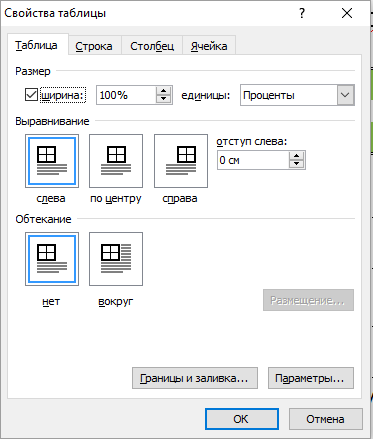 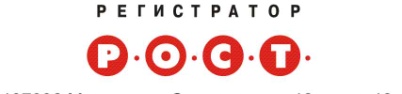 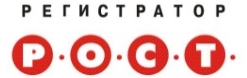 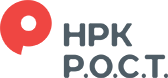 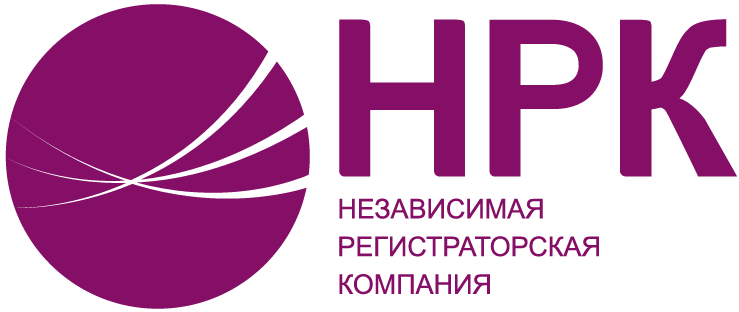 